Информация для пассажиров о тарифах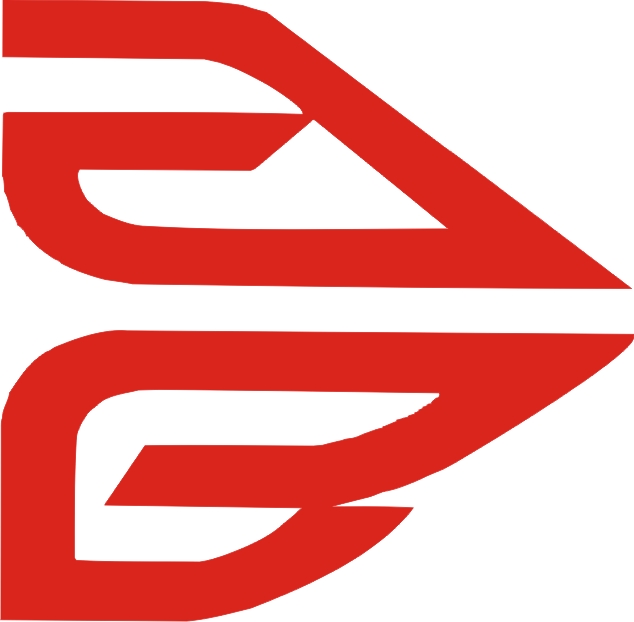 По состоянию на 01.10.2020 г. АО «Вологодское авиационное предприятие» осуществляет авиационные перевозки по следующим тарифам:Вологда – Москва (Внуково) – ВологдаНормальный тариф экономического класса 6’600 руб.Невозвратный тариф экономического класса 5’600 руб.Невозвратный тариф при предварительной продаже за 30 суток  4’600 руб.Нормальный тариф экономического класса туда-обратно 11’200 руб.Невозвратный тариф экономического класса туда-обратно 9’200 руб.Вологда – Санкт-Петербург (Пулково) – ВологдаНевозвратный тариф экономического класса 3’700 руб.Данные цены действуют на билеты, приобретаемые в кассе АО «Вологодское авиационное предприятие», расположенной по адресу Вологодская область, Вологодский район, посёлок Дорожный, Аэропорт. Здание аэровокзала. Пассажиры должны прийти на регистрацию как минимум за 1 час до осуществления вылета.По вопросам приобретения, обмена, возврата билетов обращаться по телефонам:Кассир: (8172) 70-35-03 или (921) 716-35-03.Время работы строго с 08:00 по 19:00 по рабочим дням!!!В случае приобретения билетов у агентств по продаже авиабилетов или посредством сети интернет, взимается комиссия размер которой устанавливается агентствами самостоятельно. Пассажиры, купившие авиабилеты по невозвратным тарифам, не могут получить всю уплаченную за них сумму, если откажутся от авиаперелёта. Порядок возврата денежных средств за авиабилеты, купленные пассажирами по возвратным тарифам:если пассажир уведомил авиаперевозчика об отказе от перелёта более чем за 24 часа до окончания регистрации на рейс - возвращаются все денежные средства, кроме расходов, фактически понесённых авиаперевозчиком;если пассажир уведомил авиаперевозчика об отказе от перелёта позже чем за 24 часа до окончания регистрации на рейс, но до окончания самой регистрации - возвращаются денежные средства за вычетом неустойки в размере 25% от уплаченной суммы и расходов, фактически понесённых авиаперевозчиком;если пассажир уведомил авиаперевозчика об отказе от перелёта после окончания регистрации на рейс - деньги не возвращаются.По вопросам приобретения, обмена, возврата билетов обращаться по телефонам:Кассир: +7 (8172) 70-35-03 или +7 (921) 716-35-03.Время работы строго с 08:00 по 19:00 по рабочим дням!!!Пассажир может получить обратно денежные средства за авиабилеты по любому тарифу, если отказ от перелёта вызван его болезнью либо болезнью или смертью членов его семьи, близких родственников, с которыми он собирался лететь.Для возврата денежных средств в такой ситуации требуется представить документы, подтверждающие причину отказа, а также уведомить авиаперевозчика об отказе до окончания регистрации на рейс.Под членами семьи понимаются супруги, родители и дети (усыновители и усыновлённые), под близкими родственниками - дедушки, бабушки и внуки, полнородные и неполнородные братья и сестры.Пассажир также может вернуть денежные средства за авиабилеты в случае задержки отправления самолёта и иных нарушений авиаперевозчиком федеральных авиационных правил.Пассажиры, нарушившие правила поведения на борту самолёта и создавшие угрозу безопасности полёта, жизни или здоровью других лиц, не могут рассчитывать на возврат денежных средств за авиабилеты.В остальных случаях пассажиры, купившие авиабилеты по возвратным тарифам, могут получить денежные средства за вычетом неустойки в размере 25% от уплаченной суммы и расходов, фактически понесённых авиаперевозчиком.